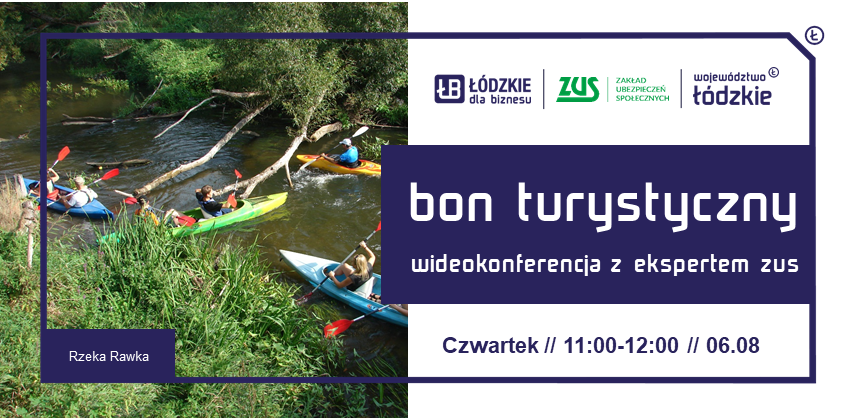 „Bon turystyczny w pytaniach i odpowiedziach”  - wideokonferencjaZapraszamy przedsiębiorców z branży turystycznej, jak i osoby zainteresowane skorzystaniem z bonu turystycznego do udziału w bezpłatnej wideokonferencji z ekspertem z Zakładu Ubezpieczeń Społecznych I Oddział w Łodzi, która odbędzie się w czwartek 6 sierpnia 2020 r. w godzinach 11:00-12:00.Bon turystyczny to nowy instrument prawny, stanowiący wsparcie finansowe dla polskich rodzin, osłabionych skutkami pandemii COVID-19. Bon przeznaczony jest dla rodzin z co najmniej jednym dzieckiem oraz rodzin z dziećmi niepełnosprawnymi. Dopłata do wypoczynku  pośrednio pomoże także osłabionej branży turystycznej. Aby móc jednak skorzystać z bonu, należy założyć konto na Platformie Usług Elektronicznych ZUS. Dodatkowo podmioty turystyczne, aby móc przyjmować płatności bonem także muszą złożyć stosowne oświadczenie na PUE.Podczas wideokonferencji ekspert ZUS opowie m.in.:✅ Czym jest bon turystyczny?
✅ Kto może otrzymać bon?
✅ W jaki sposób można go wykorzystać?
✅ Gdzie można go wykorzystać?
✅ Jak założyć konto na Platformie Usług Elektronicznych ZUS?
✅  Którzy przedsiębiorcy mogą przyjmować płatność bonem?
✅ Kto może zarejestrować podmiot turystyczny na PUE?Szczegóły i zapisy: www.biznes.lodzkie.pl/bonturystycznyIlość miejsc jest ograniczona, decyduje kolejność zgłoszeń.Zapraszamy!